Ð¡ÐµÑÐµÐ¶ÐµÐ² ÐÐ°Ð»ÐµÑÐ¸Ð¹ ÐÐ°ÑÐ¸Ð»ÑÐµÐ²Ð¸ÑExperience:Position applied for: Electrical EngineerDate of birth: 20.04.1980 (age: 37)Citizenship: UkraineResidence permit in Ukraine: NoCountry of residence: UkraineCity of residence: KhersonPermanent address: óë Øåíãåëèÿ ä1 êâ59Contact Tel. No: +38 (050) 811-10-87 / +38 (055) 235-23-11E-Mail: setezhev.vv@mail.ruU.S. visa: NoE.U. visa: NoUkrainian biometric international passport: Not specifiedDate available from: 25.01.2013English knowledge: GoodMinimum salary: 3500 $ per month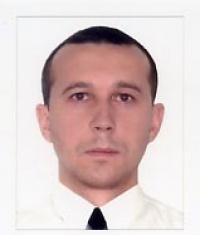 PositionFrom / ToVessel nameVessel typeDWTMEBHPFlagShipownerCrewing16.06.2012-26.10.2013BarbaraMulti-Purpose Vessel6500MAN B&W4900kwA&BINTERSEEAskoldas23.07.2011-30.10.2011AntonellaGeneral Cargo4235Wartsila1740kwtMaltaMGM SHIPPING S.A.R.L.Ð¡Ð ÐÐµÐ½ÐµÐ´Ð¶Ð¼ÐµÐ½Ñ ÐÑÑÐ¿ Ð£ÐºÑÐ°Ð¸Ð½Ð°14.09.2010-11.02.2011AntonellaGeneral Cargo4235Wartsila1740kwtMaltaMGM SHIPPING S.A.R.L.Ð¡Ð ÐÐµÐ½ÐµÐ´Ð¶Ð¼ÐµÐ½Ñ ÐÑÑÐ¿ Ð£ÐºÑÐ°Ð¸Ð½Ð°15.12.2009-24.04.2010Bosco GilanGeneral Cargo6239skl3000IranQeshm Bonyad Ship Management CoMCA10.03.2009-05.08.2009OrfeusDry Cargo5200skl1500MongoliaAFC LimitedMCA14.12.2007-23.04.2008OrfeusDry Cargo5200skl1500MongoliaAFC Limited&mdash;03.03.2007-10.06.2007SpadinaDry Cargo3600shkoda1400CombogiaMidland ShippingAzimut20.03.2005-30.10.2005Mr.RybalkoPassenger Ship5235skl3000UkraineChervona Ruta&mdash;12.03.2004-26.10.2004Mr.RybalkoPassenger Ship5235skl3000UkraineChervona Ruta&mdash;